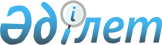 О внесении изменений в решение Кызылординского городского маслихата от 27 марта 2014 года № 27/3 "Об определении размера и порядка оказания жилищной помощи"Решение Кызылординского городского маслихата от 23 июня 2015 года № 43/5. Зарегистрировано Департаментом юстиции Кызылординской области 13 июля 2015 года № 5052      В соответствии с Законом Республики Казахстан от 23 января 2001 года "О местном государственном управлении и самоуправлении в Республике Казахстан" и Законом Республики Казахстан от 24 марта 1998 года "О нормативных правовых актах" Кызылординский городской маслихат РЕШИЛ: 

      1.  Внести в решение Кызылординского городского маслихата от 27 марта 2014 года № 27/3 "Об определении размера и порядка оказания жилищной помощи" (зарегистрировано в Реестре государственной регистрации нормативных правовых актов за № 4639, опубликовано 23 апреля 2014 года за № 22-23 (1045-1046) в газете "Ақмешіт ақшамы", 23 апреля 2014 года за № 17 (333) в газете "Ел тілегі") следующие изменения:

      в приложении указанного решения:

       подпункт 1) пункта 1 изложить в новой редакции:

      "расходов на содержание общего имущества объекта кондоминиума семьям (гражданам), проживающим в приватизационных жилищах или являющимся нанимателями (поднанимателями) жилых помещений (квартир) в государственном жилищном фонде"; 

      в подпунктах 2) и 3) пункта 1 внесены изменения на казахском языке, текст на русском языке не изменяется.

      2.  Настоящее решение вводится в действие по истечении десяти календарных дней после дня первого официального опубликования.


					© 2012. РГП на ПХВ «Институт законодательства и правовой информации Республики Казахстан» Министерства юстиции Республики Казахстан
				
      Председатель очередной ХХХХІІІ

Секретарь Кызылординского

      сессии Кызылординского

городского маслихата

      городского маслихата

      А. ЕРЕЖЕЕВА

И. КУТТЫКОЖАЕВ
